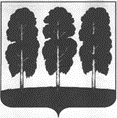 АДМИНИСТРАЦИЯ БЕРЕЗОВСКОГО РАЙОНАХАНТЫ-МАНСИЙСКОГО АВТОНОМНОГО ОКРУГА – ЮГРЫРАСПОРЯЖЕНИЕот  08.11.2018       		                                              № 748-рпгт. БерезовоВ соответствии с Протоколом заседания рабочей (экспертной) группы по вопросам поддержки доступа негосударственных (немуниципальных) организаций к предоставлению услуг (работ) социальной сферы в муниципальных образованиях Ханты-Мансийского автономного округа – Югры от 22.08.2018 № 2, в целях актуализации плана мероприятий («дорожной карты») по поддержке доступа негосударственных организаций (коммерческих, некоммерческих) к предоставлению услуг в социальной сфере в Ханты-Мансийском автономном округе – Югре на 2016 – 2020 годы:Таблицу 1 приложения к распоряжению администрации Березовского района от 31 августа 2016 года № 451-р «О плане мероприятий («дорожная карта») по поддержке доступа негосударственных организаций (коммерческих, некоммерческих) к предоставлению услуг в социальной сфере в Березовском районе на 2016 – 2020 годы» изложить в следующей редакции согласно приложению к настоящему распоряжению.2. Опубликовать настоящее распоряжение в газете «Жизнь Югры» и разместить на официальном веб-сайте органов местного самоуправления Березовского района.3. Настоящее распоряжение вступает в силу после его подписания. И.о. главы района                                                                                    И.В. ЧечеткинаПриложение к распоряжению администрации Березовского районаот 08.11.2018 № 748-р Таблица 1План мероприятий («дорожная карта») по поддержке доступа негосударственных организаций (коммерческих, некоммерческих) к предоставлению услуг в социальной сфере в Березовском районе на 2016 – 2020 годы О внесении изменения в приложение                к распоряжению администрации Березовского района от 31 августа                2016 года № 451-р «О плане мероприятий («дорожная карта») по поддержке доступа негосударственных организаций (коммерческих, некоммерческих) к предоставлению услуг в социальной сфере в Березовском районе на 2016 – 2020 годы»№ п/пНаименование мероприятияОтветственные исполнителиОтветственные исполнителиСрок исполненияВид документаРезультат1. Совершенствование нормативной правовой базы по обеспечению доступа негосударственных организаций, в том числе социально ориентированных некоммерческих организаций к предоставлению услуг в социальной сфере1. Совершенствование нормативной правовой базы по обеспечению доступа негосударственных организаций, в том числе социально ориентированных некоммерческих организаций к предоставлению услуг в социальной сфере1. Совершенствование нормативной правовой базы по обеспечению доступа негосударственных организаций, в том числе социально ориентированных некоммерческих организаций к предоставлению услуг в социальной сфере1. Совершенствование нормативной правовой базы по обеспечению доступа негосударственных организаций, в том числе социально ориентированных некоммерческих организаций к предоставлению услуг в социальной сфере1. Совершенствование нормативной правовой базы по обеспечению доступа негосударственных организаций, в том числе социально ориентированных некоммерческих организаций к предоставлению услуг в социальной сфере1. Совершенствование нормативной правовой базы по обеспечению доступа негосударственных организаций, в том числе социально ориентированных некоммерческих организаций к предоставлению услуг в социальной сфере1. Совершенствование нормативной правовой базы по обеспечению доступа негосударственных организаций, в том числе социально ориентированных некоммерческих организаций к предоставлению услуг в социальной сфере1.1Определение координационного органа, обеспечивающего согласованную деятельность органов местного самоуправления Березовского района, государственной власти автономного округа, центров инноваций в социальной сфере, общественных палат, ресурсных центров некоммерческих организаций и других заинтересованных организаций в реализации мероприятий по обеспечению поэтапного доступа негосударственных организаций, в том числе социально ориентированных некоммерческих организаций, к предоставлению услуг в социальной сфере Отдел по труду, социальной и молодежной политике администрации Березовского района Отдел по труду, социальной и молодежной политике администрации Березовского района после получения соответствующих методических рекомендаций Департамента экономического развития Ханты-Мансийского автономного округа - Югры проект распоряжения администрации Березовского района повышение качества управления в сфере поэтапного доступа негосударственных организаций, в том числе социально ориентированных некоммерческих организаций, к предоставлению услуг в социальной сфере1.2Имущественная поддержка в приоритетном порядке в виде предоставления недвижимого имущества в аренду на льготных условиях или в безвозмездное пользование социально ориентированным некоммерческим организациям, оказывающим населению услуги в социальной сфереКомитет по земельным ресурсам и управлению муниципальным имуществом администрации Березовского районаКомитет по земельным ресурсам и управлению муниципальным имуществом администрации Березовского районадо сентября 2017 годапроект нормативного правового акта администрации Березовского района стимулирование участия социально ориентированных некоммерческих организаций в предоставлении услуг в социальной сфере1.3Формирование реестра помещений, находящихся в собственности муниципального образования Березовский район, свободных от прав третьих лиц, которые могут быть предоставлены во владение и (или) в пользование на долгосрочной основе негосударственным организациям, оказывающим услуги в социальной сфере населению Комитет по земельным ресурсам и управлению муниципальным имуществом администрации Березовского районаКомитет по земельным ресурсам и управлению муниципальным имуществом администрации Березовского районадо июля 2017 годараспоряжение администрации районаразвитие конкуренции на рынке социальных услуг, повышение качества предоставляемых услуг1.3.1.Размещение и корректировка реестра помещений, находящихся в собственности муниципального образования Березовский район, свободных от прав третьих лиц, которые могут быть предоставлены во владение и (или) в пользование на долгосрочной основе негосударственным организациям, оказывающим услуги в социальной сфере населению Комитет по земельным ресурсам и управлению муниципальным имуществомКомитет по земельным ресурсам и управлению муниципальным имуществомежегодноразмещение информации на веб-сайтеадминистрации Березовского районаповышение информированности населения Березовского района о социально ориентированных некоммерческих организациях, оказывающих населению услуги в социальной сфере1.3.2.Дополнение муниципальных программ Березовского района в области образования, спорта, культуры и туризма на период до 2020 года мероприятиями по поддержке деятельности негосударственных организаций, в том числе социально ориентированных некоммерческих организаций, оказывающих услуги в социальной сфере, и развитию государственно-частного партнерства, включая создание условий для упрощения доступа к предоставлению населению услуг в социальной сфере, финансируемых из бюджетных источников Отдел по труду, социальной и молодежной политике администрации Березовского районаКомитет образования администрации Березовского районаКомитет по культуре и спорту администрации Березовского районаОтдел по труду, социальной и молодежной политике администрации Березовского районаКомитет образования администрации Березовского районаКомитет по культуре и спорту администрации Березовского районадо 30 ноября 2017 годапостановления администрации Березовского района о внесении изменений в муниципальные программы: «Развитие образования в Ханты-Мансийском автономном округе – Югре на 2016-2020 годы», «Развитие культуры и туризма в Ханты-Мансийском автономном округе – Югре на 2016-2020 годы», «Развитие физической культуры и спорта в Ханты-Мансийском автономном округе – Югре на 2016-2020 годы» повышение качества предоставляемых социальных услуг; увеличение доли средств бюджета Березовского района, выделяемых негосударственным организациям, в том числе социально ориентированным некоммерческим организациям на предоставление услуг, в общем объеме средств бюджета Березовского района, выделяемых на предоставление услуг в социальной сфере до 15 %1.4Определение потребности населения в услугах, не оказываемых муниципальными организациями, но востребованных у граждан для возможной передачи таких услуг негосударственным (немуниципальным) организациям, в том числе социально ориентированным некоммерческим организациям Комитет образования администрации Березовского районаКомитет культуры администрации Березовского районаКомитет образования администрации Березовского районаКомитет культуры администрации Березовского района1 раз в полугодие 1.5Формирование перечня (комплекса) услуг, которые могут быть переданы на исполнение негосударственным организациям, в том числе социально ориентированным некоммерческим организациям, субъектам малого среднего предпринимательства и размещение его на официальном веб-сайте органов местного самоуправления Березовского района Комитет образования администрации Березовского районаКомитет по культуре и спорту администрации Березовского районаКомитет образования администрации Березовского районаКомитет по культуре и спорту администрации Березовского районадо 31 августа 2017 годаприказы структурных подразделений администрации Березовского района определение услуг, которые могут исполнять негосударственные организации, в том числе социально ориентированные некоммерческие организации, субъекты малого и среднего предпринимательства.1.6Разработка и утверждение стандартов предоставления услуг, (работ), которые могут быть переданы на исполнение негосударственным организациям, в том числе социально ориентированным некоммерческим организациямКомитет образования администрации Березовского районаКомитет по культуре и спорту администрации Березовского районаКомитет образования администрации Березовского районаКомитет по культуре и спорту администрации Березовского районадо 30 ноября2017 годанормативные правовые акты администрации Березовского района совершенствование оказания социальных услуг1.7Утверждение стоимости одной услуги, которая может быть передана на исполнение негосударственным организациям, в том числе социально ориентированным некоммерческим организациямКомитет образования администрации Березовского районаКомитет по культуре и спорту администрации Березовского районаКомитет образования администрации Березовского районаКомитет по культуре и спорту администрации Березовского районадо 30 ноября 2017 годаприказы структурных подразделений администрации Березовского районаопределение объема расходов на одного человека при оказании услуг в целях внедрения системы персонифицированного финансирования услуг1.8Разработка отраслевых (ведомственных) планов мероприятий по обеспечению доступа негосударственных организаций, в том числе социально ориентированных некоммерческих организаций, к предоставлению услуг в социальной сфере, в том числе предусматривающих анализ и оценку эффективности существующих мер поддержкиКомитет образования администрации Березовского районаКомитет культуры администрации Березовского районаКомитет образования администрации Березовского районаКомитет культуры администрации Березовского районав течение 10 дней после принятия постановлений администрации Березовского района о внесении изменений в соответствующие муниципальные программы Березовского района приказы структурных подразделений администрации Березовского районаразвитие механизма поддержки негосударственных организаций, в том числе социально ориентированных некоммерческих организаций, оказывающих услуги в социальной сфере1.9Формирование и ведение реестров поставщиков услуг в соответствующих сферах, включая немуниципальные организации, в том числе социально ориентированные некоммерческие организации Комитет образования администрации Березовского районаКомитет культуры администрации Березовского районаКомитет образования администрации Березовского районаКомитет культуры администрации Березовского районапостоянно -2. Реализация механизмов поддержки негосударственных организаций, в том числе социально ориентированных некоммерческих организаций2. Реализация механизмов поддержки негосударственных организаций, в том числе социально ориентированных некоммерческих организаций2. Реализация механизмов поддержки негосударственных организаций, в том числе социально ориентированных некоммерческих организаций2. Реализация механизмов поддержки негосударственных организаций, в том числе социально ориентированных некоммерческих организаций2. Реализация механизмов поддержки негосударственных организаций, в том числе социально ориентированных некоммерческих организаций2. Реализация механизмов поддержки негосударственных организаций, в том числе социально ориентированных некоммерческих организаций2. Реализация механизмов поддержки негосударственных организаций, в том числе социально ориентированных некоммерческих организаций2.1Содействие участию негосударственных организаций, в том числе социально ориентированных некоммерческих организаций, в разработке инновационных услуг в соответствующих сферах Комитет образования администрации Березовского районаКомитет культуры администрации Березовского районаКомитет образования администрации Березовского районаКомитет культуры администрации Березовского районапо мере необходимостиприказы структурных подразделений администрации Березовского районавнедрение инновационных услуг 2.2Выполнение мероприятий концепции добровольчества в социальной сфере до 2020 года в соответствии с планом действий по ее реализации Комитет спорта и молодежной политики администрации Березовского районаКомитет образования администрации Березовского районаКомитет культуры администрации Березовского районаКомитет спорта и молодежной политики администрации Березовского районаКомитет образования администрации Березовского районаКомитет культуры администрации Березовского районапо мере необходимости в соответствии с нормативными актами  Правительства Ханты-Мансийского автономного округа – Югры формирование необходимых условий для расширения движения добровольчества  2.3Проведение семинаров, совещаний для руководителей, работников, добровольцев негосударственных организаций, в том числе социально ориентированных некоммерческих организаций, индивидуальных предпринимателей, осуществляющих деятельность в социальной сфере, с учетом развития практики саморегулирования социально ориентированных некоммерческих организацийКомитет спорта и молодежной политикиадминистрации Березовского районаКомитет по экономической политике администрации Березовского районаКомитет образования администрации Березовского районаКомитет культуры администрации Березовского районаКомитет спорта и молодежной политикиадминистрации Березовского районаКомитет по экономической политике администрации Березовского районаКомитет образования администрации Березовского районаКомитет культуры администрации Березовского районапостоянно в соответствии с планами работы структурных подразделений администрации Березовского района повышение эффективности деятельности негосударственных организаций, в том числе социально ориентированных некоммерческих организаций2.4Проведение независимой оценки качества работы негосударственных организаций, в том числе социально ориентированных некоммерческих организаций, оказывающих населению услуги в социальной сфере Комитет образования администрации Березовского районаКомитет культуры администрации Березовского районаКомитет образования администрации Березовского районаКомитет культуры администрации Березовского районаЕжегодно до 25 декабря  приказы структурных подразделений администрации Березовского районаповышение качества оказываемых услуг в социальной сфере2.5Участие в реализации программы Ханты-Мансийского автономного округа - Югры повышения квалификации и профессиональной переподготовки сотрудников муниципальных учреждений, оказывающих населению услуги в социальной сфере, в части расширения взаимодействия с не муниципальными организациями, оказывающими населению услуги в социальной сфере Комитет спорта и молодежной политики администрации Березовского районаКомитет образования администрации Березовского районаКомитет культуры администрации Березовского районаКомитет по экономической политике администрации Березовского районаКомитет спорта и молодежной политики администрации Березовского районаКомитет образования администрации Березовского районаКомитет культуры администрации Березовского районаКомитет по экономической политике администрации Березовского районапостоянно-повышение эффективности принятия управленческих решений2.6Оказание методической, консультационной и информационной поддержки негосударственным организациям (коммерческим, некоммерческим), в том числе социально ориентированным некоммерческим организациям, индивидуальным предпринимателям, оказывающим населению услуги в социальной сфереКомитет спорта и молодежной политики администрации Березовского районаКомитет по экономической политике администрации Березовского районаКомитет образования администрации Березовского районаКомитет культуры администрации Березовского районаКомитет спорта и молодежной политики администрации Березовского районаКомитет по экономической политике администрации Березовского районаКомитет образования администрации Березовского районаКомитет культуры администрации Березовского районапостоянно-повышение информированности социально ориентированных некоммерческих организаций, индивидуальных предпринимателей, оказывающих населению услуги в социальной сфере 2.7Описание лучших практик социально ориентированных некоммерческих организаций по реализации программ (проектов) в сфере оказания услуг в социальной сфереКомитет образования администрации Березовского районаКомитет культуры администрации Березовского районаКомитет образования администрации Березовского районаКомитет культуры администрации Березовского районаежегодно до 31 декабряразмещение информации на официальном сайте органов местного самоуправленияповышение эффективности деятельности негосударственных организаций, в том числе социально ориентированных некоммерческих организаций3. Отраслевые меры, направленные на расширение участия негосударственного сектора экономики в оказании социальных услуг в приоритетных секторах социальной сферы3. Отраслевые меры, направленные на расширение участия негосударственного сектора экономики в оказании социальных услуг в приоритетных секторах социальной сферы3. Отраслевые меры, направленные на расширение участия негосударственного сектора экономики в оказании социальных услуг в приоритетных секторах социальной сферы3. Отраслевые меры, направленные на расширение участия негосударственного сектора экономики в оказании социальных услуг в приоритетных секторах социальной сферы3. Отраслевые меры, направленные на расширение участия негосударственного сектора экономики в оказании социальных услуг в приоритетных секторах социальной сферы3. Отраслевые меры, направленные на расширение участия негосударственного сектора экономики в оказании социальных услуг в приоритетных секторах социальной сферы3. Отраслевые меры, направленные на расширение участия негосударственного сектора экономики в оказании социальных услуг в приоритетных секторах социальной сферы3.1. Образование и культура3.1. Образование и культура3.1. Образование и культура3.1. Образование и культура3.1. Образование и культура3.1. Образование и культура3.1. Образование и культура3.1.1Обеспечение возможности участия социально ориентированных негосударственных организаций, в том числе некоммерческих организаций в реализации мер по развитию научно-образовательной и творческой среды в образовательных организациях Березовского районаОбеспечение возможности участия социально ориентированных негосударственных организаций, в том числе некоммерческих организаций в реализации мер по развитию научно-образовательной и творческой среды в образовательных организациях Березовского районаКомитет образования администрации Березовского районапостоянно размещение информации на веб-сайтеадминистрации Березовского районаповышение качества услуг в сфере образования3.1.2Внедрение эффективных практик развития механизмов бюджетного финансирования негосударственных организаций, в сфере дошкольного образования для образовательных организаций, реализующих образовательную программу дошкольного образования, в том числе созданных учреждениями профессионального и дополнительного образования, учреждениями культуры и спорта, а также в сфере дополнительного образования детейВнедрение эффективных практик развития механизмов бюджетного финансирования негосударственных организаций, в сфере дошкольного образования для образовательных организаций, реализующих образовательную программу дошкольного образования, в том числе созданных учреждениями профессионального и дополнительного образования, учреждениями культуры и спорта, а также в сфере дополнительного образования детейКомитет образования администрации Березовского районаКомитет культуры администрации Березовского районапостоянно в соответствии с методическими рекомендациями для муниципальных образований Департамента образования и молодежной политики Ханты-Мансийского автономного округа – Югры создание условий для привлечения негосударственных организаций, в том числе социально ориентированных некоммерческих организаций в сферу дополнительного образования, дошкольного образования3.1.3Внедрение эффективных практик по поддержке создания и деятельности негосударственных организаций, в том числе социально ориентированных, в сфере услуг по присмотру и уходу за детьми, дошкольного, общего образования, в том числе услуг для детей с ограниченными возможностями здоровьяВнедрение эффективных практик по поддержке создания и деятельности негосударственных организаций, в том числе социально ориентированных, в сфере услуг по присмотру и уходу за детьми, дошкольного, общего образования, в том числе услуг для детей с ограниченными возможностями здоровьяКомитет образования администрации Березовского районапостоянно в соответствии с методическими рекомендациями для муниципальных образований Департамента образования и молодежной политики Ханты-Мансийского автономного округа – Югры создание условий для привлечения негосударственных организаций, в том числе социально ориентированных некоммерческих организаций, в сферу дошкольного, общего образования3.3. Физическая культура и спорт3.3. Физическая культура и спорт3.3. Физическая культура и спорт3.3. Физическая культура и спорт3.3. Физическая культура и спорт3.3. Физическая культура и спорт3.3. Физическая культура и спорт3.2.1Внедрение эффективных практик по поддержке создания и деятельности негосударственных организаций, оказывающих услуги в сфере физической культуры и спортаВнедрение эффективных практик по поддержке создания и деятельности негосударственных организаций, оказывающих услуги в сфере физической культуры и спортаКомитет культуры администрации Березовского районапостояннометодические рекомендации для муниципальных образованийразвитие конкуренции в сфере физической культуры и спорта4. Информационно-методическое обеспечение 4. Информационно-методическое обеспечение 4. Информационно-методическое обеспечение 4. Информационно-методическое обеспечение 4. Информационно-методическое обеспечение 4. Информационно-методическое обеспечение 4. Информационно-методическое обеспечение 4.1Обновление разделов о развитии негосударственных организаций, предоставляющих услуги в соответствующих сферах на официальном сайте органов местного самоуправления Березовского района Комитет спорта и молодежной политики администрации Березовского районаКомитет по земельным ресурсам и управлению муниципальным имуществомКомитет образования администрации Березовского районаКомитет культуры администрации Березовского районаКомитет спорта и молодежной политики администрации Березовского районаКомитет по земельным ресурсам и управлению муниципальным имуществомКомитет образования администрации Березовского районаКомитет культуры администрации Березовского районапостоянноинформационные материалы повышение информированности граждан4.2Проведение информационной кампании по поддержке деятельности негосударственных организаций в оказании социальных услуг, благотворительности и добровольчества, в том числе посредством социальной рекламыИнформационно-аналитический отдел администрации Березовского районасовместно с:Комитет спорта и молодежной политики администрации Березовского районаКомитетом по экономической политике администрации Березовского районаКомитетом по земельным ресурсам и управлению муниципальным имуществом администрации Березовского районаКомитетом образования администрации Березовского районаКомитетом культуры администрации Березовского районаИнформационно-аналитический отдел администрации Березовского районасовместно с:Комитет спорта и молодежной политики администрации Березовского районаКомитетом по экономической политике администрации Березовского районаКомитетом по земельным ресурсам и управлению муниципальным имуществом администрации Березовского районаКомитетом образования администрации Березовского районаКомитетом культуры администрации Березовского районапостоянномедиа-планповышение имиджа участия в негосударственных организациях4.3Оказание информационной поддержки социально ориентированным некоммерческим организациям, оказывающим населению услуги в социальной сфере по средствам интерактивной площадки на сайте «ЮГРАЖДАНИН.РФ» Информационно-аналитический отделсовместно администрации Березовского района с:Комитет спорта и молодежной политики администрации Березовского районаИнформационно-аналитический отделсовместно администрации Березовского района с:Комитет спорта и молодежной политики администрации Березовского районапостоянно-повышение имиджа участия в социально ориентированных некоммерческих организациях4.4Рассмотрение вопросов участия негосударственных организаций в оказании населению услуг в социальной сфере на заседаниях общественных советов при исполнительных органах государственной власти автономного округа совместно с Общественной палатой автономного округа Рассмотрение вопросов участия негосударственных организаций в оказании населению услуг в социальной сфере на заседаниях общественного совета при администрации Березовского района по реализации государственной политики в социальной сфере на территории Березовского районаКомитет спорта и молодежной политики администрации Березовского районаКомитет спорта и молодежной политики администрации Березовского районапостоянно не менее 1 заседания в годповышение роли институтов гражданского общества4.5Отчет о реализации мер по обеспечению доступа социально ориентированных некоммерческих организаций к предоставлению услуг в социальной сфере и механизмов их поддержки Комитет по экономической политике администрации Березовского районасовместно с:Комитет спорта и молодежной политики администрации Березовского районаКомитетом по земельным ресурсам и управлению муниципальным имуществом администрации Березовского районаКомитетом образования администрации Березовского районаКомитетом культуры администрации Березовского районаКомитет по экономической политике администрации Березовского районасовместно с:Комитет спорта и молодежной политики администрации Березовского районаКомитетом по земельным ресурсам и управлению муниципальным имуществом администрации Березовского районаКомитетом образования администрации Березовского районаКомитетом культуры администрации Березовского районаежеквартальноотчет в Департамент экономического развития Ханты-Мансийского автономного округа – Югры в соответствии с запросом  повышение эффективности принятия управленческих решений4.6Предоставление консультаций специалистов отдела предпринимательства и потребительского рынка комитета по экономической политике, по формам поддержки, предоставленным социальным предпринимателям, в рамках муниципальной программы «Социально-экономическое развитие, инвестиции и инновации Березовского района на 2018-2025 годы и на период до 2030 года»Комитет по экономической политике администрации Березовского районаКомитет по экономической политике администрации Березовского районаЕжегодноОтчет в Департамент экономического развития Ханты-Мансийского автономного округа - ЮгрыПовышение информированности индивидуальных предпринимателей, оказываемых услуг в социальной сфере